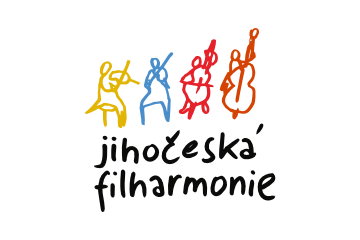 Smlouva o nájmu nebytových prostorJihočeská filharmonie České Budějovice (dále jen JF ČB)Kněžská 411/6, 370 01 České Budějovicezapsaná v obchodním rejstříku, vedeném krajským soudem v Českých Budějovicích, pod číslemPr. vl. 437 dne 1.1.2003zastoupená IČ: 00396036(dále pronajímatel)a Těšínské divadlo Český Těším, příspěvková organizace, Ostravská 1326/67, 737 01 Český Těšín 1zapsané ve spolkovém rejstříku, vedeném Krajským soudem v Ostravě oddíl L, vložka 17925zastoupené Kontaktní osoba IČ: 00100536(dále jen nájemce)Uzavírají tuto nájemní smlouvu o krátkodobém nájmu touto smlouvou vymezených prostor Kostela sv. Anny – koncertního sálu a poskytnutí souvisejících služeb v souladu se smluvními podmínkami pronájmu, které jsou obsahem odst. III této smlouvy.Účel nájmu: natáčeníDoba nájmu a cena nájemného Prostor:   sálDatum:    8. – 11. ledna 2024Od-do:     8., 9. a 10. 1. 2024 : 9.00 – 16.00 / 11. 1. 9.00 – 13.00 hodinCena:       100 000,- Kč + ubytování od 7. do 11. ledna 2024 – 4 noci / 2x jednolůžkový pokoj hotel Budweis, Mlýnská 6, České Budějovice – bude doloženo fakturou dle skutečných nákladůSlužby zajištěné pronajímatelem: - základní technické služby (osvětlení)- zapůjčení potřebné techniky (přítomnost a práce technika JF není předmětem této smlouvy)Odpovědný zástupce nájemce: Technické podmínky, vybavení a služby zajištěné pronajímatelemSjednané prostory objektu: sálPřístup do objektu: dle dohody     III. Smluvní podmínky pronájmuPodle této smlouvy přenechá pronajímatel nájemci k dočasnému užívání sjednané prostory Kostela sv. AnnyPrávo vstupu pronajímatele do pronajatých prostor není tímto nájmem omezeno.Nájemce je oprávněn užívat pronajaté prostory pouze ke smluvnímu účelu. Jakoukoli další činnost, případně podnikatelské aktivity je povinen před zahájením nájmu s pronajímatelem dohodnout.Nájemce je povinen před podpisem smlouvy, nejpozději však před začátkem nájmu, určit svého oprávněného zástupce, se kterým bude možno projednávat všechny otázky, související s tímto nájmem.Zástupce nájemce bude za přítomnosti zodpovědného zástupce pronajímatele seznámen s technickým stavem objektu a převezme jej do užívání. Po ukončení akce bude objekt předán zpět za účasti zástupců obou smluvních stran. Nájemce plně odpovídá za škody na majetku způsobené v době nájmu – vymezený smlouvou, v prostorách Kostela sv. Anny. K sepsání poškozeného majetku před a po akci slouží Předávací protokol (viz příloha č. 1). Odpovědná osoba nájemce a jeden zaměstnanec JF ČB – pronajímatel, zkontrolují společné prostory a sepíšou shledané závady a škody, jak před zahájením akce, tak po skončení akce. Zjištěné škody se následně vyfakturují nájemci dle skutečných nákladů na jejich opravu. Nájemce se může nechat jednorázově pojistit na případné věcné škody u kterékoliv z pojišťoven, která za ně bude nést riziko náhrady poškozeného majetku pronajímatele.Nájemce bere na vědomí, že povinnosti vyplývající z autorského zákona (OSA) i omezovací povinnost jsou na jeho straně.Nájemce je povinen dodržovat v pronajatých prostorech bezpečností a požární předpisy a je povinen přijímat účinná opatření k předcházení škodám.Pokud nájemce zabezpečuje přípravu a průběh akce svými nebo najatými pracovníky, odpovídá za jejich bezpečnost práce.Zdravotní službu pronajímatel nezajišťuje.K odkládání věcí, zejména svrchníků oděvů a ostatních obvyklých předmětů, jsou určeny výhradně šatny. Pronajímatel neodpovídá za ztrátu věcí jinde odložených.Nájemce odpovídá za škody způsobené porušením ustanovení této smlouvy nebo platných předpisů. Odpovídá dále i za škody, vyplývající z nepřiměřeného opotřebení nebo zničení pronajatých prostor a jejich vybavení i ostatního majetku a zdraví osob, ke kterým došlo v souvislosti s tímto nájmem.Nájem začíná a končí smluvně sjednanou dobu. Vyúčtování spolu s vystavením daňového dokladu provede pronajímatel po skončení nájmu bez zbytečného odkladu.Tato nájemní smlouva nabývá účinnost dnem podpisu oprávněných zástupců obou smluvních stran a může být změněna nebo doplněna písemnými dodatky, podepsanými oprávněnými zástupci obou stran.Nedílnou součástí smlouvy je:Předávací protokol – příloha č. 1V Českých Budějovicích dne: 3. 1. 2024…………………………………………………                                                         …………………………………………………                                                                              Nájemce                                                                                            Pronajímatel